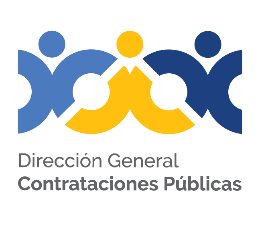 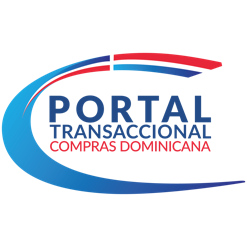 Solicitud de vinculación de usuario – Persona FísicaLic. Carlos E. Pimentel Florenzán Director GeneralDirección General de Contrataciones PúblicasSu DespachoAtención: Gestión de Proveedores Distinguido Señor Director:Por medio de la presente quien suscribe, el señor (a) (nombre de la persona física inscrita en el RPE), solicitamos que sea aprobada en el Portal Transaccional la vinculación del usuario nombre de usuario creador, nombre completo de la persona y cédula, con el proveedor (a) (nombre del proveedor/a), inscrito bajo el RPE xxxxx y CÉDULA xxx-xxxxxxx-x. Atentamente,Nombre de la persona física inscrita en el RPE Cédula 